  Приложение 							                        к постановлению администрации                                                                                                                                                                                              Дзержинского района                                                                                                                                                                                         от «17» февраля  2023 № 253                                                                                                                                                                   6. Мероприятия  Программы «Развитие жилищно-коммунального и строительного комплекса Дзержинского района» 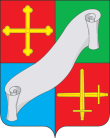 КАЛУЖСКАЯ ОБЛАСТЬ АДМИНИСТРАЦИЯ(исполнительно - распорядительный орган)МУНИЦИПАЛЬНОГО РАЙОНА «ДЗЕРЖИНСКИЙ РАЙОН»П О С Т А Н О В Л Е Н И ЕКАЛУЖСКАЯ ОБЛАСТЬ АДМИНИСТРАЦИЯ(исполнительно - распорядительный орган)МУНИЦИПАЛЬНОГО РАЙОНА «ДЗЕРЖИНСКИЙ РАЙОН»П О С Т А Н О В Л Е Н И Е«17» февраля 2023 г.                                  г. Кондрово                                                      № 253«17» февраля 2023 г.                                  г. Кондрово                                                      № 253О внесении изменений в муниципальную программу «Развитие жилищно-коммунального и строительного комплекса Дзержинского района», утвержденную постановлением администрации Дзержинского района                           от 12.02.2021 № 166            В соответствии со ст. 179 Бюджетного Кодекса РФ и на основании постановления администрации Дзержинского района от 14.08.2013 № 1931 «Об утверждении Порядка принятия решения о разработке муниципальных программ муниципального района  «Дзержинский район», их формирования и реализации и Порядка проведения оценки эффективности реализации муниципальных программ муниципального района «Дзержинский район»             В соответствии со ст. 179 Бюджетного Кодекса РФ и на основании постановления администрации Дзержинского района от 14.08.2013 № 1931 «Об утверждении Порядка принятия решения о разработке муниципальных программ муниципального района  «Дзержинский район», их формирования и реализации и Порядка проведения оценки эффективности реализации муниципальных программ муниципального района «Дзержинский район»  ПОСТАНОВЛЯЮ:ПОСТАНОВЛЯЮ:         1. Внести изменения в муниципальную программу «Развитие жилищно-коммунального и строительного комплекса Дзержинского района», утвержденную постановлением администрации Дзержинского района от 12.02.2021 № 166 «Об утверждении муниципальной программы «Развитие жилищно-коммунального и строительного комплекса Дзержинского района» изложив раздел 6 «Мероприятия программы»  в новой редакции (прилагается).         2. Настоящее постановление вступает в силу с момента его опубликования.        3. Контроль за исполнением настоящего постановления возложить на заместителя главы администрации района А.А. Гусарова.Глава администрацииДзержинского  района                                                                                                    Е.О. Вирков         1. Внести изменения в муниципальную программу «Развитие жилищно-коммунального и строительного комплекса Дзержинского района», утвержденную постановлением администрации Дзержинского района от 12.02.2021 № 166 «Об утверждении муниципальной программы «Развитие жилищно-коммунального и строительного комплекса Дзержинского района» изложив раздел 6 «Мероприятия программы»  в новой редакции (прилагается).         2. Настоящее постановление вступает в силу с момента его опубликования.        3. Контроль за исполнением настоящего постановления возложить на заместителя главы администрации района А.А. Гусарова.Глава администрацииДзержинского  района                                                                                                    Е.О. ВирковНаименование мероприятияИсточник финансированияОтветственные исполнителиОтветственные исполнителиВсего (руб.)2021г.2022 г.2023 г.2023 г.2024 г.2024 г.2025г.2025г.Осуществление полномочий МР "Дзержинский район" в области жилищно-коммунального хозяйстваОсуществление полномочий МР "Дзержинский район" в области жилищно-коммунального хозяйстваОсуществление полномочий МР "Дзержинский район" в области жилищно-коммунального хозяйстваОсуществление полномочий МР "Дзержинский район" в области жилищно-коммунального хозяйстваОсуществление полномочий МР "Дзержинский район" в области жилищно-коммунального хозяйстваОсуществление полномочий МР "Дзержинский район" в области жилищно-коммунального хозяйстваОсуществление полномочий МР "Дзержинский район" в области жилищно-коммунального хозяйстваОсуществление полномочий МР "Дзержинский район" в области жилищно-коммунального хозяйстваОсуществление полномочий МР "Дзержинский район" в области жилищно-коммунального хозяйстваОсуществление полномочий МР "Дзержинский район" в области жилищно-коммунального хозяйстваОсуществление полномочий МР "Дзержинский район" в области жилищно-коммунального хозяйстваОсуществление полномочий МР "Дзержинский район" в области жилищно-коммунального хозяйстваОсуществление полномочий МР "Дзержинский район" в области жилищно-коммунального хозяйства1.Полномочия Дзержинского района по организации в границах поселения водоснабжения населения, водоотведения, снабжения населения топливом в пределах полномочий, установленных законодательством РФБюджет МО МР «Дзержинский район»Администрация МР «Дзержинский район», отдел ЖКХ, благоустройства и экологииАдминистрация МР «Дзержинский район», отдел ЖКХ, благоустройства и экологии3 443 038,3426 000844 538,3772 500772 500700 000700 000700 000700 0002. Полномочия Дзержинского района  по участию в организации деятельности по накоплению  (в том числе раздельному накоплению) и  транспортированию твердых коммунальных отходовБюджет МО МР «Дзержинский район» Администрация МР «Дзержинский район», отдел ЖКХ, благоустройства и экологииАдминистрация МР «Дзержинский район», отдел ЖКХ, благоустройства и экологии6 502 358,71 045 3971 779 461,7677 500677 5001 500 0001 500 0001 500 0001 500 0003. Полномочия Дзержинского района по организации ритуальных услуг и содержанию мест захороненияБюджет МО МР «Дзержинский район» Администрация МР «Дзержинский район», отдел ЖКХ, благоустройства и экологииМУП «Теру»Администрация МР «Дзержинский район», отдел ЖКХ, благоустройства и экологииМУП «Теру»4 633 681 519 319 1 064 3621 050 0001 050 0001 000 0001 000 0001 000 0001 000 0004. Полномочия Дзержинского района по созданию условий для массового отдыха жителей  поселения и организация обустройства мест массового отдыха населения, включая обеспечение свободного доступа граждан к водным объектам общего пользования и их береговым полосамБюджет МО МР «Дзержинский район» Администрация МР «Дзержинский район», отдел ЖКХ, благоустройства и экологии  Администрация МР «Дзержинский район», отдел ЖКХ, благоустройства и экологии 209 00030 00029 00050 00050 00050 00050 00050 00050 0005. Полномочия Дзержинского района по обеспечению проживающих в поселении и нуждающихся в жилых помещениях малоимущих граждан жилыми помещениями, организацию строительства и содержанию муниципального жилищного фонда, созданию условий для жилищного строительства, осуществлению муниципального жилищного контроля, а также иных полномочий органов местного самоуправления в соответствии с жилищным законодательствомБюджет МО МР «Дзержинский район» АдминистрацияМР «Дзержинский район», отдел ЖКХ, благоустройства и экологииАдминистрацияМР «Дзержинский район», отдел ЖКХ, благоустройства и экологии2 589 000849 000240 000500 000500 000500 000500 000500 000500 0006. Полномочия Дзержинского района по организации в границах поселения  электро-, тепло-, газо- и водоснабжения населения, водоотведения, обеспечения топливом в пределах полномочий, установленных законодательством РФБюджет МО МР «Дзержинский район»АдминистрацияМР «Дзержинский район», отдел ЖКХ, благоустройства и экологииАдминистрацияМР «Дзержинский район», отдел ЖКХ, благоустройства и экологии1 400 000700 000700 000700 000Организация и осуществление переданных полномочий ГП «Город Кондрово»Организация и осуществление переданных полномочий ГП «Город Кондрово»Организация и осуществление переданных полномочий ГП «Город Кондрово»Организация и осуществление переданных полномочий ГП «Город Кондрово»Организация и осуществление переданных полномочий ГП «Город Кондрово»Организация и осуществление переданных полномочий ГП «Город Кондрово»Организация и осуществление переданных полномочий ГП «Город Кондрово»Организация и осуществление переданных полномочий ГП «Город Кондрово»Организация и осуществление переданных полномочий ГП «Город Кондрово»Организация и осуществление переданных полномочий ГП «Город Кондрово»Организация и осуществление переданных полномочий ГП «Город Кондрово»Организация и осуществление переданных полномочий ГП «Город Кондрово»Организация и осуществление переданных полномочий ГП «Город Кондрово»1.Осуществление переданных полномочий        ГП «Кондрово» по организации в границах поселения электро-, тепло-, газо- и водоснабжения населения, водоотведения, снабжения населения топливом в пределах полномочий, установленных законодательством РФБюджет ГП «Город Кондрово»Администрация МР «Дзержинский район», отдел городского хозяйстваАдминистрация МР «Дзержинский район», отдел городского хозяйства15 255 0002 800 0004 455 0002 000 0002 000 0003 000 0003 000 0003 000 0003 000 0002. Осуществление переданных полномочий      ГП «Кондрово» по организации благоустройства территории поселения (включая освещение улиц, озеленение улиц, установку указателей с наименованиями улиц и номерами домов, размещение и содержание малых архитектурных форм).Бюджет ГП «Город Кондрово»Администрация МР «Дзержинский район», отдел городского хозяйстваАдминистрация МР «Дзержинский район», отдел городского хозяйства4 880 0003 100 0001 780 0003. Осуществление переданных полномочий      ГП «Кондрово» по организации ритуальных услуг и содержание мест захоронения Бюджет ГП «Город Кондрово»Администрация МР «Дзержинский район», отдел городского хозяйстваАдминистрация МР «Дзержинский район», отдел городского хозяйства12 465 0002 000 0002 465 0002 000 0002 000 0003 000 0003 000 0003 000 0003 000 000Обеспечение деятельности МБУ "Отдел капитального строительства" Дзержинского районаОбеспечение деятельности МБУ "Отдел капитального строительства" Дзержинского районаОбеспечение деятельности МБУ "Отдел капитального строительства" Дзержинского районаОбеспечение деятельности МБУ "Отдел капитального строительства" Дзержинского районаОбеспечение деятельности МБУ "Отдел капитального строительства" Дзержинского районаОбеспечение деятельности МБУ "Отдел капитального строительства" Дзержинского районаОбеспечение деятельности МБУ "Отдел капитального строительства" Дзержинского районаОбеспечение деятельности МБУ "Отдел капитального строительства" Дзержинского районаОбеспечение деятельности МБУ "Отдел капитального строительства" Дзержинского районаОбеспечение деятельности МБУ "Отдел капитального строительства" Дзержинского районаОбеспечение деятельности МБУ "Отдел капитального строительства" Дзержинского районаОбеспечение деятельности МБУ "Отдел капитального строительства" Дзержинского районаОбеспечение деятельности МБУ "Отдел капитального строительства" Дзержинского района1. Содержание МБУ «Отдел капитального строительства» Дзержинского районаБюджет МО МР «Дзержинский район»АдминистрацияМР «Дзержинский район»,               МБУ «Отдел капитального строительства»АдминистрацияМР «Дзержинский район»,               МБУ «Отдел капитального строительства»21 915 5604 139 1124 198 1124 526 1124 526 1124 526 1124 526 1124 526 1124 526 112Выполнение работ, за счет средств субсидии на обеспечение финансовой устойчивостиВыполнение работ, за счет средств субсидии на обеспечение финансовой устойчивостиВыполнение работ, за счет средств субсидии на обеспечение финансовой устойчивостиВыполнение работ, за счет средств субсидии на обеспечение финансовой устойчивостиВыполнение работ, за счет средств субсидии на обеспечение финансовой устойчивостиВыполнение работ, за счет средств субсидии на обеспечение финансовой устойчивостиВыполнение работ, за счет средств субсидии на обеспечение финансовой устойчивостиВыполнение работ, за счет средств субсидии на обеспечение финансовой устойчивостиВыполнение работ, за счет средств субсидии на обеспечение финансовой устойчивостиВыполнение работ, за счет средств субсидии на обеспечение финансовой устойчивостиВыполнение работ, за счет средств субсидии на обеспечение финансовой устойчивостиВыполнение работ, за счет средств субсидии на обеспечение финансовой устойчивостиВыполнение работ, за счет средств субсидии на обеспечение финансовой устойчивости1.Основное мероприятие выполнения работ, за счет средств субсидии на обеспечение финансовой устойчивости (обустройство детской игровой площадки в   с. Совхоз им. Ленина)Областной бюджетАдминистрацияМР «Дзержинский район», отдел ЖКХ, благоустройства и экологииАдминистрацияМР «Дзержинский район», отдел ЖКХ, благоустройства и экологии803 075,85803 075,85Возмещение недополученных доходов и фактически понесенных затрат, в связи с производством (реализацией) товаров, выполнением работ, оказанием услуг МУП «Дирекция единого заказчика на услуги жилищно-коммунального хозяйства»Возмещение недополученных доходов и фактически понесенных затрат, в связи с производством (реализацией) товаров, выполнением работ, оказанием услуг МУП «Дирекция единого заказчика на услуги жилищно-коммунального хозяйства»Возмещение недополученных доходов и фактически понесенных затрат, в связи с производством (реализацией) товаров, выполнением работ, оказанием услуг МУП «Дирекция единого заказчика на услуги жилищно-коммунального хозяйства»Возмещение недополученных доходов и фактически понесенных затрат, в связи с производством (реализацией) товаров, выполнением работ, оказанием услуг МУП «Дирекция единого заказчика на услуги жилищно-коммунального хозяйства»Возмещение недополученных доходов и фактически понесенных затрат, в связи с производством (реализацией) товаров, выполнением работ, оказанием услуг МУП «Дирекция единого заказчика на услуги жилищно-коммунального хозяйства»Возмещение недополученных доходов и фактически понесенных затрат, в связи с производством (реализацией) товаров, выполнением работ, оказанием услуг МУП «Дирекция единого заказчика на услуги жилищно-коммунального хозяйства»Возмещение недополученных доходов и фактически понесенных затрат, в связи с производством (реализацией) товаров, выполнением работ, оказанием услуг МУП «Дирекция единого заказчика на услуги жилищно-коммунального хозяйства»Возмещение недополученных доходов и фактически понесенных затрат, в связи с производством (реализацией) товаров, выполнением работ, оказанием услуг МУП «Дирекция единого заказчика на услуги жилищно-коммунального хозяйства»Возмещение недополученных доходов и фактически понесенных затрат, в связи с производством (реализацией) товаров, выполнением работ, оказанием услуг МУП «Дирекция единого заказчика на услуги жилищно-коммунального хозяйства»Возмещение недополученных доходов и фактически понесенных затрат, в связи с производством (реализацией) товаров, выполнением работ, оказанием услуг МУП «Дирекция единого заказчика на услуги жилищно-коммунального хозяйства»Возмещение недополученных доходов и фактически понесенных затрат, в связи с производством (реализацией) товаров, выполнением работ, оказанием услуг МУП «Дирекция единого заказчика на услуги жилищно-коммунального хозяйства»Возмещение недополученных доходов и фактически понесенных затрат, в связи с производством (реализацией) товаров, выполнением работ, оказанием услуг МУП «Дирекция единого заказчика на услуги жилищно-коммунального хозяйства»Возмещение недополученных доходов и фактически понесенных затрат, в связи с производством (реализацией) товаров, выполнением работ, оказанием услуг МУП «Дирекция единого заказчика на услуги жилищно-коммунального хозяйства»1. Возмещение недополученных доходов и фактически понесенных затрат, в связи с производством (реализацией) товаров, выполнением работ, оказанием услуг МУП «Дирекция единого заказчика на услуги жилищно-коммунального хозяйства»Областной бюджетАдминистрация МР «Дзержинский район», отдел ЖКХ, благоустройства и экологииАдминистрация МР «Дзержинский район», отдел ЖКХ, благоустройства и экологии20 000 00020 000 00020 000 000Возмещение финансовой устойчивости муниципальных образований Калужской областиВозмещение финансовой устойчивости муниципальных образований Калужской областиВозмещение финансовой устойчивости муниципальных образований Калужской областиВозмещение финансовой устойчивости муниципальных образований Калужской областиВозмещение финансовой устойчивости муниципальных образований Калужской областиВозмещение финансовой устойчивости муниципальных образований Калужской областиВозмещение финансовой устойчивости муниципальных образований Калужской областиВозмещение финансовой устойчивости муниципальных образований Калужской областиВозмещение финансовой устойчивости муниципальных образований Калужской областиВозмещение финансовой устойчивости муниципальных образований Калужской областиВозмещение финансовой устойчивости муниципальных образований Калужской областиВозмещение финансовой устойчивости муниципальных образований Калужской областиВозмещение финансовой устойчивости муниципальных образований Калужской области1.Обеспечение финансовой устойчивости муниципальных образований Калужской областиОбластной бюджетМУП «ДЕЗ», Администрация МР «Дзержинский район», отдел ЖКХ, благоустройства и экологии38 000 00038 000 00038 000 00038 000 0001.Обеспечение финансовой устойчивости муниципальных образований Калужской областиБюджет МО МР «Дзержинский район»МУП «ДЕЗ», Администрация МР «Дзержинский район», отдел ЖКХ, благоустройства и экологии38 038,0438 038,0438 038,0438 038,04Итого в том числе:132 133 751,89132 133 751,8915 711 903,8575 593 512,0475 593 512,0412 276 11212 276 11214 276 11214 276 11214 276 112Бюджет района40 730 676,0440 730 676,047 008 8288 893 512,048 893 512,048 276 1128 276 1128 276 1128 276 1128 276 112Бюджет ГП «Город Кондрово»32 600 00032 600 0007 900 0008 700 0008 700 0004 000 0004 000 0006 000 0006 000 0006 000 000Областной бюджет58 803 075,8558 803 075,85803 075,8558 000 00058 000 000